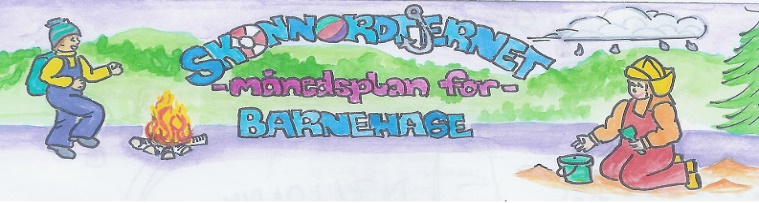 Fagområder: INFO FRA HakkespettNovember 2023Dette skal vi gjøre i november:Trollmånedene er over og vi beveger oss til Malawi i Afrika. For i november skal vi ha FORUT. Nå skal vi bli kjent med fem år gamle Hamphless som bor i en landsby i Malawi. Malawi er et fattig, mangfoldig land som er kjent for sin vennlige befolkning. Derfor kalles Malawi «Afrikas varme hjerte». Barneaksjonen har fått navnet «Hamphless og det varme hjertet» og tar for seg temaer som vennlighet, takknemlighet, kosthold og barnerettigheter. Vi skal lære sanger, danser, dra på en liksomtur til Malawi, spise mat som er vanlig der, tegne og fargelegge, høre på fortellinger og lære om landet Malawi. En viktig del av FORUT barneaksjonen er solidaritetshandlingen. Derfor inviterer vi til FORUT-fest hvor vi selger produkter fra FORUT. Pengene som samles inn i årets aksjon går blant annet til å bygge en ny barnehage i landsbyen til Hamphless. I Rammeplan står det at barna skal få oppleve at det finnes mange måter å tenke, handle og leve på. Vi inviterer til FORUTFEST tirsdag 21. november kl 15.00 – 16.15. Da selger vi Forut-varer, samt kaffe og kaker til inntekt for vår egen tur til oslo i mai. Håper så mange som mulig tar turen. Ta gjerne med besteforeldre, tanter og onkler Hjertesamlinger med tema om følelser vil vi putte innimellom Forutopplegget. Målet med månedens hjertesamlinger er å la barna kjenne på egne følelser og gi dem anledning til å uttrykke disse følelsene på en god måte.Språksprell handler også denne måneden om rim og regler. Rim og regler er med på å bidra til å utvikle barnas evne til å fokusere oppmerksomheten på språklige former og strukturer. Lekene og aktivitetene vi gjør stimulerer rim- og rytmeoppfatning hos barna. Forskning viser at evne til riming allerede i treårsalderen har nær sammenheng med senere elseferdighet.I høytlesingsprosjektet skal vi høre på ulike historier og fortellinger fra Hamphless og livet i Malawi.Vi skal fortsatt snakke om kropp og grenser, denne gangen handler det om hva voksne har lov til å gjøre, som f.eks. hjelp til ved dobesøk, bading/dusjing. Og at leger og tannleger har lov til å undersøke oss for å hjelpe oss til å holde oss friske.Denne måneden skal vi ha ekstra fokus på å vise følelser og setter ord på hvordan vi har det. Det er fint om dere øver hjemme også  Viktige datoer i oktober:Tirsdag 14. november: Planleggingsdag – barnehagen er stengtTirsdag 21. november: Forutfest 15.00 – 16.15 (kommer mer info)Formings-aktiviteter:SolnedgangbilderFargerike fiskerLage hjerter av papirremserFargelegge Malawis flaggFormings-aktiviteter:SolnedgangbilderFargerike fiskerLage hjerter av papirremserFargelegge Malawis flaggSpråksprell:Rim og reglerBursdager i oktober: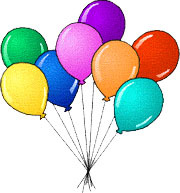 Bursdager i oktober:Viktige datoer i oktober:Tirsdag 14. november: Planleggingsdag – barnehagen er stengtTirsdag 21. november: Forutfest 15.00 – 16.15 (kommer mer info)Hjertesamling: Mine følelserMånedens sang:Maladu, Malajeg, MalawiMånedens fortelling:Fortellinger fra MalawiMånedens rim/regle:Realfag:Lage telefonKommunikasjon, språk og tekst:Barnehagen skal bidra til at barna leker, improviserer og eksperimenterer med rim, rytme, lyder og ordKropp, bevegelse, mat og helse:Barnehagen skal bidra til at barna blir kjent med egne behov, får kjennskap til menneskekroppen og utvikler gode vaner for hygiene og et variert kosthold.Kunst, kultur og kreativitet:Barnehagen skal legge til rette for samhørighet og kreativitet ved å bidra til at barna får være sammen om å oppleve og skape kunstneriske og kulturelle inntrykk.Natur, miljø og teknologi:Barnehagen skal bidra til at barna opplever, utforsker og eksperimenterer med naturfenomener og fysiske lover.Antall, rom og form:Barnehagen skal bidra til at barna utvikler forståelse for grunnleggende matematiske begreper.Etikk, religion og filosofi:Barnehagen skal skape interesse for samfunnets mangfold og forståelse for andre menneskers livsverden og levesett. Nærmiljø og samfunn:Gjennom lek og varierte aktiviteter skal barna få erfaring med å lytte, forhandle og diskutere og få begynnende kjennskap til menneske-rettighetene. Rammeplan om:Sosial kompetanse: Sosial kompetanse er en forutsetning for å fungere godt sammen med andre og omfatter ferdigheter, kunnskaper og holdninger som utvikles gjennom sosialt samspill. I barnehagen skal barna kunne erfare å være betydningsfulle for fellesskapet og å være i positivt samspill med barn og voksne.Livsmestring og helse: Barnehagen skal være et trygt og utfordrende sted der barna kan prøve ut ulike sider ved samspill, fellesskap og vennskap. Barnehagen skal være en arena for daglig fysisk aktivitet og fremme barnas bevegelsesglede og motoriske utvikling.Omsorg: Barnehagen skal aktivt legge til rette for omsorgsfulle relasjoner mellom barna og personalet og mellom barna, som grunnlag for trivsel, glede og mestring.Lek: Leken skal være en arena for barnas utvikling og læring, og for sosial og språklig samhandlingDanning: Barnehagen skal bidra til at barna kan forstå felles verdier og normer som er viktige for fellesskapet.Læring: I barnehagen skal barna oppleve et stimulerende miljø som støtter opp om deres lyst til å leke, utforske, lære og mestre.Mangfold og gjensidig respekt: Barnehagen skal fremme respekt for menneskeverdet ved å synliggjøre, verdsette og fremme mangfold og gjensidig respekt.Info:Månedsplanen legges ut på web – siden vår, ønsker du planen på papir ta kontakt med avdelingen Det er viktig for oss at Hakkespetter har tilhørighet til barnehagen selv om vi skal ha base i skogen. Vi går fra barnehagen ca kl. 07.30 hver dag, barna som leveres etter det må komme ned i grillhytta. Vi er tilbake i barnehagen ca 16.15. Henting før det må altså også skje i grillhytta. Ved endringer sendes det sms 😊 Nå når samtykkeskjema har blitt levert, kan også barna gå begge veier på egenhånd – husk god kommunikasjon.Bilder: Legges på barnehage-weben. Vi anbefaler å sjekke denne med jevne mellomrom for å følge med på barnehagehverdagen til barnet ditt.Klær: I tillegg til et sett med skift i sekken kan det være lurt å sende med en pose/bag med et sett som kan henge i grillhytta, der får barna hver sin plass/knagg. Uteklær må som vanlig være tilpasset været, tørre varme barn er glade barn. Spesielt viktig med gode sko/støvler.Det er VELDIG kaldt på gulvet i grillhytta, også på sommeren. Det er viktig at barna har tøfler/innesko/tjukke sokker å bruke når vi er inne. Det er fint om alle har et par som kan være der hele tiden, HUSK NAVN 😊Viktig med gode, varme og fornuftige klær. NB! MERK KLÆR OG SKO GODT OG TYDELIG MED RIKTIG NAVNHusk: Gi beskjed til barnehagen når barnet har fri eller er syk innen kl. 10.00. Telefonnummeret til Hakkespettene er 94 16 25 64Bilder fra måneden som har gått legges ut i album på webenDette har vi gjort i oktober:I oktober var det tid for troll, og vi har lett etter troll rundt omkring i skogen uten å se noen. Vi har lest trollfortellinger om Paja og Pajko, to snille og morsomme troll. Troll har blitt tegna, og i leken har det dukket opp mange ulike troll Vi har lagd vår egen trollstav også, og lært fingerhekling som pynta opp trollstaven. Vi avslutta hele opplegget med en trollfest, og da vi gikk på trolljakt, så både så og hørte vi trollet. Vi spiste grønne troll-lapper og kosa oss som bare troll kan. I språksprell starta vi opp med rim og regler, noe barna synes synes er kjempegøy!  Og vi har kommet godt i gang med skrivedans også. Nesten alle har gjort unna to temaer.I hjertesamlingene har vi snakket om oss selv og hva vi liker, hvem vi er glad i og samtidig øvd oss på at vi selv er betydningsfulle og viktige i fellesskapet.Vi har besøkt frøken Betula flere ganger og sett at hun har mistet bladene. Nå vet vi at hun er klar for vinteren, og at «saften» hun har i årene er godt gjemt i røttene til varmen og sola kommer tilbake til våren. Vi har også holdt rundt henne og snakket om hva omkrets er. I området rundt Hakkebakkeskogen har det vært rom for mye fin lek. Vi skal fortsette med å øve oss på å komme inn i lek, lytte til hverandre og vise omsorg 